INDICAÇÃO Nº 1573/2020Indica ao Poder Executivo Municipal a realização da camada asfáltica de  Rua localizada no Jardim Europa.Excelentíssimo Senhor Prefeito Municipal, Nos termos do Art. 108 do Regimento Interno desta Casa de Leis, dirijo-me a Vossa Excelência para sugerir que, por intermédio do Setor competente, sejam realizados serviços de revitalização camada asfáltica da Rua Polônia, próximo a residência de número 232, jardim Europa.Justificativa:Conforme relatos dos moradores locais é necessário serviço de revitalização da camada asfáltica, pois o trecho vem provocando avarias em veículos. . Plenário “Dr. Tancredo Neves”, em 16 de julho de 2.020.Gustavo Bagnoli-vereador-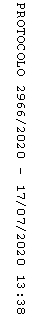 